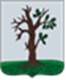 Российская ФедерацияБРЯНСКАЯ ОБЛАСТЬСОВЕТ НАРОДНЫХ ДЕПУТАТОВ СТАРОДУБСКОГО МУНИЦИПАЛЬНОГО ОКРУГАРЕШЕНИЕОт 25.07.2023 г.  №  361  г. СтародубО предоставлении нежилого здания в безвозмездное пользование Федеральному государственному бюджетному учреждению культуры «Центральный музей древнерусской культуры и искусства имени Андрея Рублева» В соответствии со ст. 51 Федерального закона от 06.10.2003г. № 131-ФЗ  «Об общих принципах организации местного самоуправления в Российской Федерации», п. 3 ч. 1 ст. 17.1 Федерального закона от 26.07.2006 г. № 135-ФЗ «О защите конкуренции», п. 7.1. положения «Об утверждении положения «О порядке владения, пользования и распоряжения (управления), имуществом, находящимся в муниципальной собственности муниципального образования Стародубского муниципального округа Брянской области», утвержденного решением Совета народных депутатов Стародубского муниципального округа от 30.06.2022г. №242, на основании письма директора Федерального государственного бюджетного учреждения культуры «Центральный музей древнерусской культуры и искусства имени Андрея Рублева» (от   20.06.2023г. №438, Совет народных депутатов Стародубского муниципального округа Брянской области решил:1. Предоставить в безвозмездное пользование Федеральному государственному бюджетному учреждению культуры «Центральный музей древнерусской культуры и искусства имени Андрея Рублева», для музейной деятельности сроком на один год без возмещения расходов за коммунальные услуги, нежилое здание с кадастровым номером 32:23:0170202:81, общей площадью 739,1 кв.м, расположенного по адресу: Брянская область, Стародубский р-н, с Лужки, ул Октябрьская, д. 2.2. Настоящее решение вступает в силу с момента его официального опубликования.Глава Стародубского муниципального округа Брянской области 			                                     Н.Н. Тамилин